YARRA JUNIOR FOOTBALL LEAGUE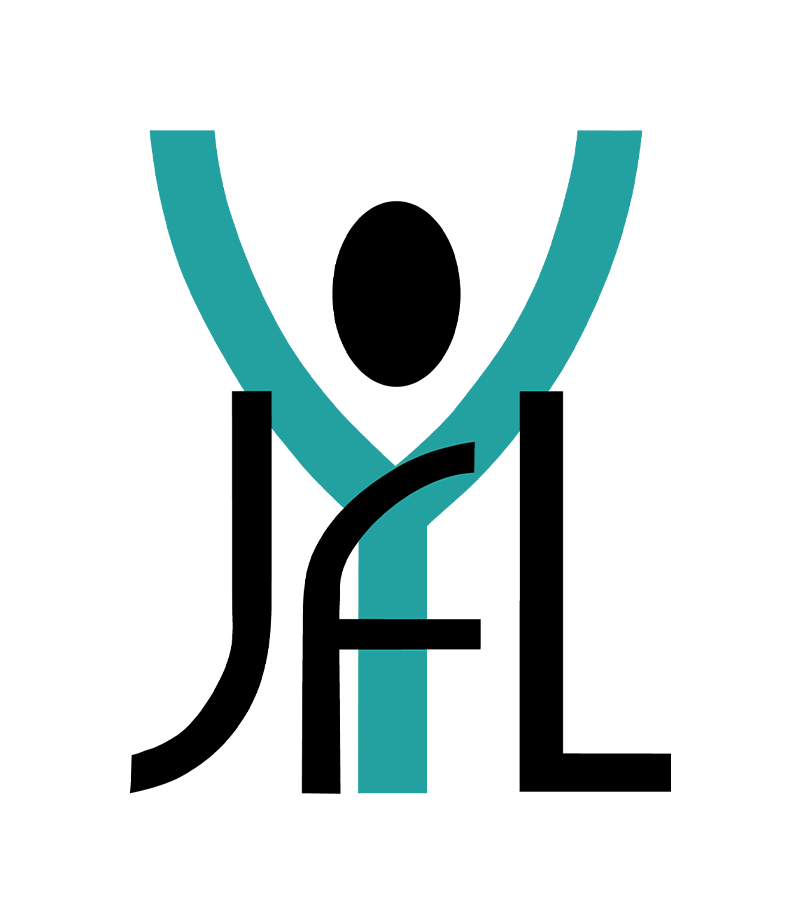 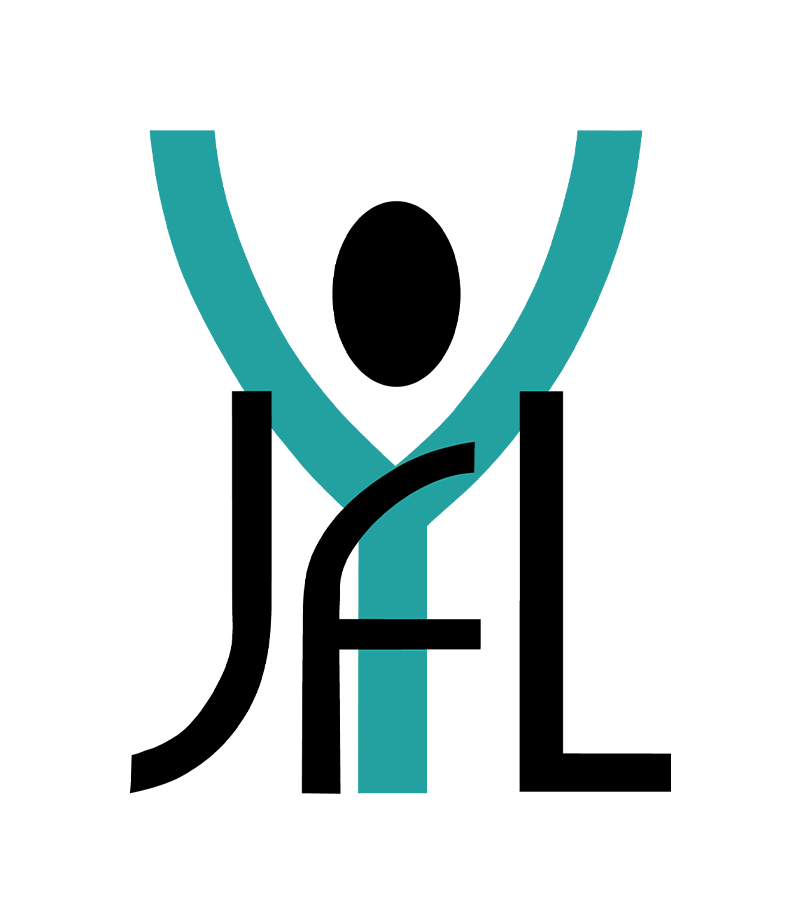 PRACTICE MATCH BOOKING FORM FOR UMPIRESGuidelinesRequests for umpires for practice matches:To be received 2 weeks prior to the date of matchForm to be emailed to admin@yarrajfl.org.au The rates are:Up to Under 13		$40.00 cash per umpire per 4 quarters paid on the dayUnder 14 and over	$50.00 cash per umpire per 4 quarters paid on the dayRequesting Club is responsible for ensuring umpires are paid in full on the dayPlease advise name and mobile number of Practice match venue contactVenue Name & AddressDateHome TeamvAway TeamAge/DivisionNo. UmpiresTimeNo. & Length of Qtrs